23. mateřská škola Plzeň, Topolová 3, příspěvková organizaceVěc: Objednávka hudebních prvků dle přiložené kalkulaceONYX wood spol.s.r.o.Žernovická 257, 383 01 PrachaticeIČO: 25178644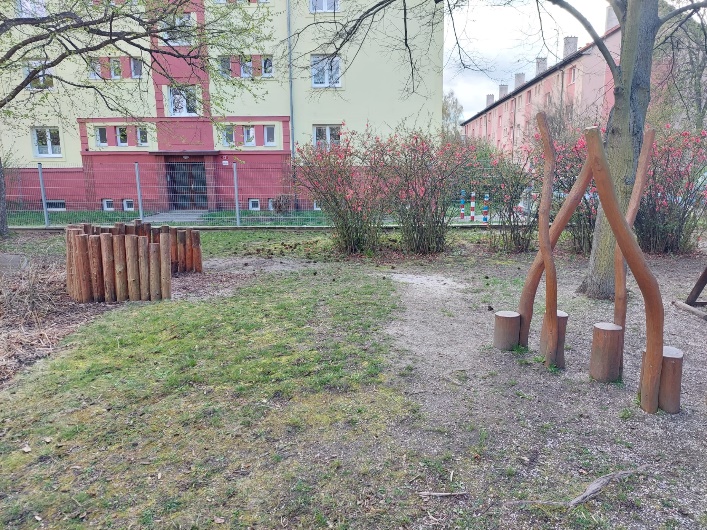 Adresa:23. mateřská školaTopolová 3326 00 PlzeňIČO 709 407 38e-mail adamovaiv@ms23.plzen-edu.cz                                                                                                                                                                                                                                                                          V Plzni 2.4.2024                                                                                  Iva Adamová, DiS.– ředitelka školySpecifikaceKatalogové čísloPočetJedn.Jedn. cenaCelkem KčHudební prvky_kotvení do zeměCONGAS trioset 3 párů1cel.67 04867 048BABEL DRUM small1cel.52 30652 306CALYPSO CHIMESset 81cel.80 65680 656HARMONY BELLS BUNCHmajor (dur)1cel.90 15390 153CELKEM - hudební prvky bez DPH290 162DPH 21 %60 934CELKEM - hudební prvky včetně DPH351 096Montáž a dopravavýkop pro patky hudebních prvků + zhutnění po instalacivýkop pro patky hudebních prvků + zhutnění po instalaci2m32 3404 680beton do základu včetně zabetonování1,6m35 6008 960montáž prvků1cel.6 4006 400doprava / Plzeň1cel.17 34017 340CELKEM - montáž bez DPH37 380DPH 21 %7 850CELKEM - montáž včetně DPH45 230RekapitulaceCELKEM bez DPH327 542DPH 21%68 784CELKEM s DPH396 326 Kč